المملكـــــــــــــة العربيــــــــــــة السعوديــــــــــــــــة                                                أسئلة اختبار نهاية الفصل الدراسي الثالث الدور (الأول) لعام 1443هـ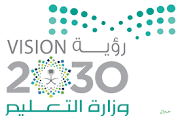 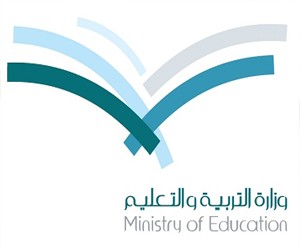 وزارة التعليــــــــــــــــــــــــــــــــــــــــــــــــــــــــــــم                                                المــــــادة: الدراسات الاجتماعيــة .            الإدارة العامــة للتعليـم ...................................                                                الــصــــف: الرابــــع الابتدائــــــــي.      مـدرســـــــة ابتدائيــــــــة................................                                            الزمــــــن: ســـاعــــــــة ونـصـف.401من أبناء نبينا محمد صلى الله عليه وسلم:من أبناء نبينا محمد صلى الله عليه وسلم:من أبناء نبينا محمد صلى الله عليه وسلم:من أبناء نبينا محمد صلى الله عليه وسلم:من أبناء نبينا محمد صلى الله عليه وسلم:أالقاسمببلالجعمار2ولد نبي الله إبراهيم عليه السلام في:ولد نبي الله إبراهيم عليه السلام في:ولد نبي الله إبراهيم عليه السلام في:ولد نبي الله إبراهيم عليه السلام في:ولد نبي الله إبراهيم عليه السلام في:أالعراقبفلسطينجمصر3معجزة نبي الله نوح عليه السلام:معجزة نبي الله نوح عليه السلام:معجزة نبي الله نوح عليه السلام:معجزة نبي الله نوح عليه السلام:معجزة نبي الله نوح عليه السلام:أبناء السفينةبإحياء الموتىجالزبور4النبي الذي خُلق بمعجزة من غير أب هو نبي الله:النبي الذي خُلق بمعجزة من غير أب هو نبي الله:النبي الذي خُلق بمعجزة من غير أب هو نبي الله:النبي الذي خُلق بمعجزة من غير أب هو نبي الله:النبي الذي خُلق بمعجزة من غير أب هو نبي الله:أعيسى عليه السلامبيوسف عليه السلامجسليمان عليه السلام5عَمِل نبينا محمد صلى الله عليه وسلم في:عَمِل نبينا محمد صلى الله عليه وسلم في:عَمِل نبينا محمد صلى الله عليه وسلم في:عَمِل نبينا محمد صلى الله عليه وسلم في:عَمِل نبينا محمد صلى الله عليه وسلم في:أرعي الأغنامبالصيدجالصناعة6نتيجة غزوة بدر الكبرى:نتيجة غزوة بدر الكبرى:نتيجة غزوة بدر الكبرى:نتيجة غزوة بدر الكبرى:نتيجة غزوة بدر الكبرى:أانتصار المسلمينبانتصار المشركينجانتهت بدون قتال7يُلقب نبي الله موسى عليه السلام بــ:يُلقب نبي الله موسى عليه السلام بــ:يُلقب نبي الله موسى عليه السلام بــ:يُلقب نبي الله موسى عليه السلام بــ:يُلقب نبي الله موسى عليه السلام بــ:أكليم اللهبالصدِّيقجأبي الأنبياء8هزيمة المسلمين في غزوة أحد كانت بسبب:هزيمة المسلمين في غزوة أحد كانت بسبب:هزيمة المسلمين في غزوة أحد كانت بسبب:هزيمة المسلمين في غزوة أحد كانت بسبب:هزيمة المسلمين في غزوة أحد كانت بسبب:أمخالفة الرماة لأمر النبي بقوة المشركينجعدم الرغبة في القتال9الصحابي الذي أشار على نبينا محمد  بحفر الخندق:الصحابي الذي أشار على نبينا محمد  بحفر الخندق:الصحابي الذي أشار على نبينا محمد  بحفر الخندق:الصحابي الذي أشار على نبينا محمد  بحفر الخندق:الصحابي الذي أشار على نبينا محمد  بحفر الخندق:أسلمان الفارسي بعلي بن أبي طالب جأبو بكر الصديق 10أول غزوة في الإسلام:أول غزوة في الإسلام:أول غزوة في الإسلام:أول غزوة في الإسلام:أول غزوة في الإسلام:أغزوة بدر (2هـ )بغزوة الخندق (5هـ )جفتح مكة (8هـ )                          (    أ      )                          (    أ      )                          (    أ      )(     ب     )(     ب     )1الأسرة هي أساس(        )(        )          من يلتزم النظام2        عندما نعمل معا(        )(        )          ننهي العمل سريعاً ، وبجودة أفضل3        المواطن الصالح هو(        )(        )         المجتمع(            ).أول من آمن بدعوة نبينا محمد  من النساء هي (أمُنا خديجة بنت خويلد )(            ).ينتسب نبينا محمد  (لقبيلة قريش)  (            ).أبو البشر الثاني هو نبي الله ( نوح عليه السلام)(            ).جميع البشر باختلاف ألوانهم وأشكالهم من ذرية (آدم عليه السلام)(            ).كان عمر النبي محمد  عند نزول الوحي (40عاماً)(            ).بعد وفاة أم النبي محمد  آمنة بنت وهب  (كفله جده عبد المطلب)(            ).الكتاب المنزَّل على نبينا محمد  هو (القرآن الكريم)(            ).النبي الذي بنى الكعبة المشرفة هو نبي الله (إبراهيم عليه السلام)(            ).9. الأنصار هم سكان ( المدينة ) والمهاجرون هم المؤمنون الذين ( هاجروا من مكة إلى المدينة )(            ).10. لُقب نبينا محمد  منذ صغره (بالصادق الأمين)المسجد النبويالفيلآدم عليه السلامالصبردعوة الناس إلى عبادة اللهالتوراةحليمة السعديةالكتاب المنزَّل على نبي الله موسى عليه السلام ……...............................................................…………. .أرسل الله الأنبياء والمرسلين من أجل ……........................................................................…….....….……. .من صفات الأنبياء عليهم السلام ……................................................................................…..……......……. .نبي خلقه الله سبحانه وتعالى بيديه من طين هو …….............................................................….………. .العام الذي ولد فيه نبينا محمد  يُسمى بعام …….................................................................…...…….…. .من أهم أعمال نبينا محمد  بناء ……...............................................................................…...….....……… .مرضعة نبينا محمد  هي …….............................................................................................…...….....……… .